会員各位　兵庫県中小企業団体中央会平素は、当会事業に格別の御協力を賜り、厚く御礼申し上げます。　さて、当会が毎月発行しています月刊誌『О！（オー）』の暑中見舞い広告（8月号掲載分）と年賀広告（1月号掲載分）を下記のとおり募集します。ご協力のほどよろしくお願いいたします。記1.掲載内容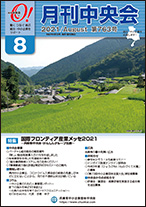 2.お申し込み期限　　令和5年7月7日（金）3.掲載イメージ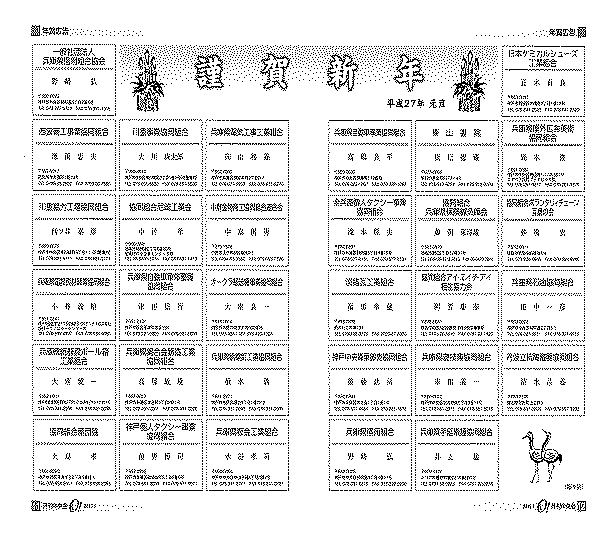 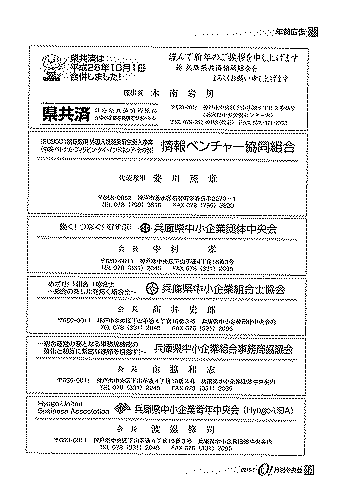 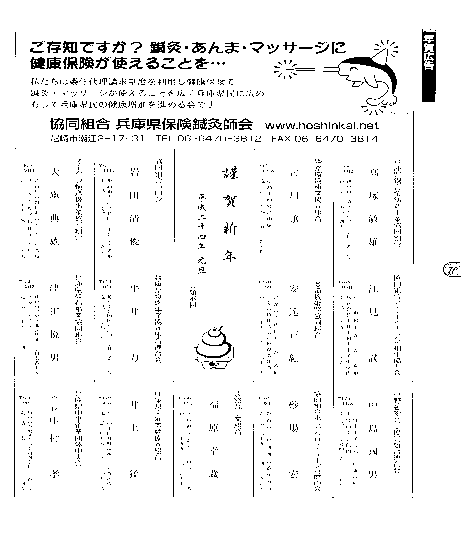 4.掲載順　　　　　当会にご一任願います。　　　　　　　　5.お支払い方法　　年賀広告掲載後（1月）、組合宛にご請求させていただきます。　　　　　　　　　銀行振込でお支払いください。6.お申し込み方法　申込書（裏面）に広告原稿内容を記載の上、FAX又はメールでお申し込みください。なお、お申し込みいただきました原稿は、年賀広告にも併用いたします。広告内容に変更が生じた場合は、発行日の2週間前までにご連絡ください。＜お問い合わせ＞　兵庫県中小企業団体中央会　担当：森田TEL：078-331-2045　　Email：morita@chuokai.com 　　ＦＡＸ：０７８－３３１－２０９０　 メール：morita@chuokai.com　 森田宛　様式1　　　（10,000円）　　月刊中央会О！(オー)8月号（令和5年8月5日発行）と1月号（令和6年1月5日発行）に下記原稿のとおり広告を申し込みます。ご担当者様のお名前：　　　　　　　　　　　　　　　　　メールアドレス：                      　　            　           　　　               　　　　　　　　　　　　　　　　　　　　　　　　　　　　　　　　　　　　　　 ・左の枠内に、指定のとおり原稿を記入してください。　・体裁は、名刺サイズ/横書　様式2　　　（30,000円）月刊中央会О！(オー)8月号（令和4年8月5日発行）と1月号（令和6年1月5日発行）に下記原稿のとおり広告を申し込みます。ご担当者様のお名前：　　　　　　　　　　　　　　　　　メールアドレス：                                   　　　  　　                       　・記載原稿を下の枠内に記入してください。・体裁は、帯判サイズ/横書◆様式２については『ロゴマーク』等の掲載も可能です。データにつきましては、原稿と合わせてメール（morita@chuokai.com）でお送りください。※個人情報の取り扱いについて－本状に記載される個人情報は、「誌上　暑中見舞・年賀広告」に利用し、本人の同意を得ず他の目的で利用することはいたしません。掲載月内容（発行日）体裁と掲載料金8月暑中見舞8月号（令和5年8月5日発行）様式1　10,000円（税込）（名刺判5,000円×2回掲載分）様式2　30,000円（税込）（帯判15,000円×2回掲載分）1月年賀広告新年号（令和6年1月5日発行）様式1　10,000円（税込）（名刺判5,000円×2回掲載分）様式2　30,000円（税込）（帯判15,000円×2回掲載分）組合（会社）名役職代表者名郵便番号住所電話番号　　　　　　　　　　　　　　　　ＦＡＸ番号